2019 Junior Session Bassoon RequirementsF Major scale, MEMORIZED (2 octaves)Two prepared etudes (see below)Sight reading—to be provided by adjudicator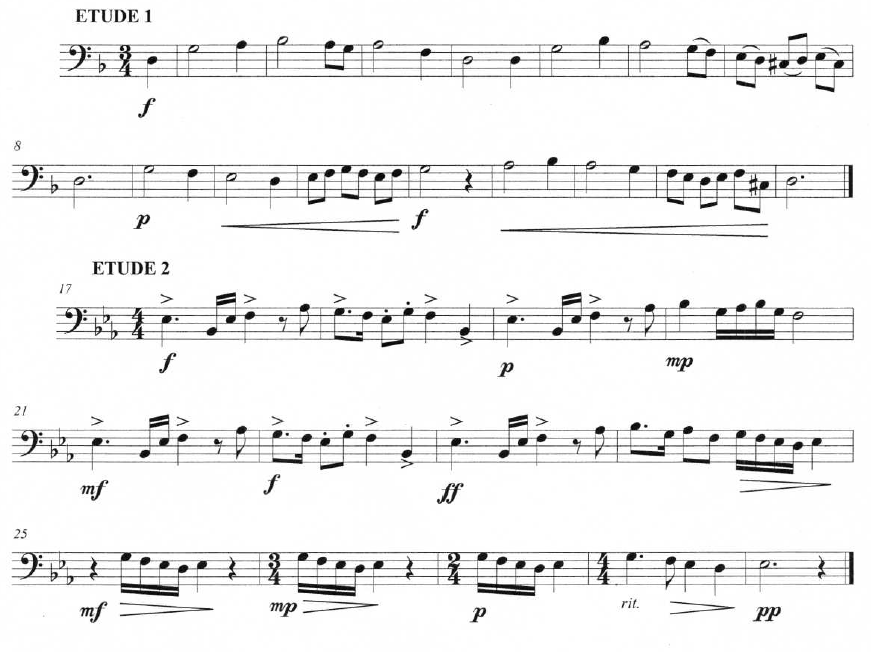 